ALLEGATO 2AVVISO PUBBLICOPer la presentazione di domande di accreditamento alla Rete regionale delle dimore, ville, complessi architettonici e paesaggistici, parchi e giardini di valore storico e storico-artistico della Regione Lazio(Schema da riportare su carta intestata del soggetto proponente)DOMANDA DI ACCREDITAMENTO ALLA RETE – annualità 2023Oggetto: L.R. 20 giugno 2016, n. 8. Interventi di valorizzazione delle dimore, ville, complessi architettonici e paesaggistici, parchi e giardini di valore storico e storico- artistico della Regione Lazio.Il sottoscritto*………………………………………………………………………..…nato	a	……………..	il	………………..	e	residente	in	via/piazza……………………………..,n. ………, c.a.p. ……………, C.F	,e-mail …………………………………………………………………………………………….n. telefono attivo per comunicazioni rapide ……………………………………………………..in qualità diproprietario; ovvero	comproprietario;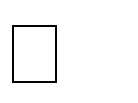 legale rappresentante del seguente soggetto giuridico	consede in ……………………………... via/piazza ………………..……….. n. ……... c.a.p. ….……………C.F.	,proprietario/comproprietario del seguente bene:(inserire la denominazione) ………………………………………………………………………………….sito in via/piazza ………….……………………………………………………………… n. civico ………Comune ………………….…………………, località ………………………. Provincia..........................sito web ……………………………………………………………………………………………………….visto l’Avviso pubblicato dalla Regione Lazio ai fini dell’accreditamento alla Rete di cui all’articolo 2 della L.R. 8/2016CHIEDE/CHIEDONOl’accreditamento del suddetto bene alla Rete delle dimore, ville, complessi architettonici e paesaggistici, parchi e giardini di valore storico e storico-artisticoE A TAL FINEindica/indicano il seguente indirizzo di posta elettronica certificata (P.E.C.) per il ricevimento di	qualsiasi	comunicazione	da	parte	della	Direzione	regionale	competente:……………………………………………………………………………………………………….;fornisce/forniscono nel successivo Allegato 3 i dati relativi al bene per il quale si richiede l’accreditamento;dichiara di aver preso visione dell’informativa in materia di privacy contenuta nell’Allegato 4 dell’Avviso;Eai sensi degli articoli 46 e 47 del D.P.R. 28 dicembre 2000 n. 445 e s.m.i., consapevole/consapevoli delle sanzioni previste dall’articolo 76 del medesimo D.P.R. per il caso di dichiarazioni mendaci, dichiara/dichiarano:di essere, personalmente e/o in forza delle deleghe allegate, proprietario/i della totalità del bene per il quale richiede/richiedono accreditamento;che i dati forniti relativi a stati, qualità personali e fatti, riportati nella presente domanda e nei relativi allegati corrispondono al vero e alla situazione attuale, e le copie dei documenti allegati sono conformi agli originali;che non sono venuti meno i presupposti della dichiarazione di interesse culturale o di notevole interesse pubblico già ricevuta ai sensi del D.Lgs. 42/2004 (o norme precedentemente vigenti in materia) e sono stati rispettati i vincoli apposti con le medesime dichiarazioni;(barrare l’opzione che interessa)che il bene per il quale si chiede l’accreditamento alla Rete non è oggetto, neppure per singole porzioni o in relazione alle proprie pertinenze, di provvedimenti che abbiano dichiarato la sussistenza di violazioni delle norme vigenti in materia urbanistica, edilizia, igienico-sanitaria, ambientale o di violazione di altri vincoli sussistenti sull'immobile diversi da quelli indicati al precedente punto,OPPUREche il bene per il quale si chiede l’accreditamento è stato oggetto dei provvedimenti allegati alla presente istanza ma la violazione è stata sanata in modo formalmente accertato dall'autoritàcompetente con il provvedimento anch’esso allegato o comunque non produce più effetti per i seguenti motivi (descrivere allegando eventuale documentazione utile):………………………………………………………………………………………………………………………………………………………………………………………………………………………………che il/i sottoscritto/i, e per quanto a conoscenza del/i sottoscrivente/i anche tutti gli ulteriori comproprietari deleganti (in tal caso acquisire dai medesimi apposita dichiarazione sostitutiva in tal senso al fine di supportare la veridicità della dichiarazione resa con la presente istanza), non sono destinatari di provvedimenti, di natura giudiziaria o amministrativa, che impediscano, ai sensi delle disposizioni vigenti, di ricevere contributi o altre agevolazioni pubbliche.Allega/allegano la seguente documentazione (barrare allegati prodotti):SCHEDA TECNICA (ALLEGATO 3);documento di identità in corso di validità del soggetto che sottoscrive la domanda (salvo ricorrano le citate ipotesi di cui alle lettere a), b) e c bis) del comma 1 dell’art. 65 del D.Lgs. 82/2005, le quali esonerano dall’allegare la fotocopia del documento di identità);documentazione fotografica del bene, immobile e/o complesso dalla quale risultino le caratteristiche di maggiore importanza dal punto di vista storico, architettonico ed ambientale (in formato JPG o PNG);planimetrie dell’edificio/spazio;documentazione bibliografica scientifica, di maggior rilievo, relativa alle caratteristiche di rilevante valore storico o storico-artistico del bene (nel caso di bene dichiarato di notevole interesse pubblico ai sensi dell’art. 140 del medesimo D.Lgs. 42/2004);eventuale delega conferita da uno o più dei comproprietari al soggetto che sottoscrive la domanda, nel caso previsto dall’articolo 2 dell’Avviso (in tal caso allegare anche copia del documento di identità in corso di validità di ogni delegante).Luogo e data………………………………..(firma ed eventuale timbro del/gli istante/i)………………………..…………………Direzione regionale Cultura e Lazio creativoArea Valorizzazione Patrimonio culturale